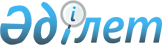 О внесении изменений в решение маслихата от 27 декабря 2013 года № 187 "О бюджете Житикаринского района на 2014-2016 годы"
					
			Утративший силу
			
			
		
					Решение маслихата Житикаринского района Костанайской области от 14 октября 2014 года № 274. Зарегистрировано Департаментом юстиции Костанайской области 23 октября 2014 года № 5123. Прекращено действие по истечении срока, на который решение было принято - (письмо Аппарата Житикаринского районного маслихата Костанайской области от 20 февраля 2015 года № 49)

      Сноска. Прекращено действие по истечении срока, на который решение было принято - (письмо Аппарата Житикаринского районного маслихата Костанайской области от 20.02.2015 № 49).      В соответствии с пунктом 4 статьи 106 Бюджетного кодекса Республики Казахстан от 4 декабря 2008 года Житикаринский районный маслихат РЕШИЛ:

      1. 

Внести в решение маслихата от 27 декабря 2013 года № 187 «О бюджете Житикаринского района на 2014-2016 годы» (зарегистрировано в Реестре государственной регистрации нормативных правовых актов № 4382, опубликовано 23 января 2014 года в газете «Житикаринские новости») следующие изменения: 



      подпункт 1) пункта 1 указанного решения изложить в новой редакции:



      «1) доходы – 4330047,1 тысяча тенге, в том числе по:



      налоговым поступлениям – 1359432 тысячи тенге;



      неналоговым поступлениям – 47518 тысяч тенге;



      поступлениям от продажи основного капитала – 16810 тысяч тенге;



      поступлениям трансфертов – 2906287,1 тысяча тенге;»;

       

пункт 4 указанного решения изложить в новой редакции: 



      «4. Утвердить резерв акимата Житикаринского района на 2014 год в сумме 89952,3 тысячи тенге.»;

       

приложения 1, 2, 5 к указанному решению изложить в новой редакции согласно приложениям 1, 2, 3 к настоящему решению.

      2. 

Настоящее решение вводится в действие с 1 января 2014 года.

 

  

Бюджет Житикаринского района на 2014 год

  

Бюджет Житикаринского района на 2015 год

  

Бюджетные программы аппаратов акимов города, сел, сельских округов Житикаринского района

 
					© 2012. РГП на ПХВ «Институт законодательства и правовой информации Республики Казахстан» Министерства юстиции Республики Казахстан
				

      Председатель сессии



      Секретарь Житикаринского 



      Районного маслихатаГ. Таликбаева

М. Кененбаева 

Приложение 1

к решению маслихата

от 14 октября 2014 года

№ 274

Приложение 1

к решению маслихата

от 27 декабря 2013 года

№ 187

Категория

Категория

Категория

КатегорияНАИМЕНОВАНИЕСумма,

тысяч

тенгеКлассКлассКлассНАИМЕНОВАНИЕСумма,

тысяч

тенгеПодклассПодклассНАИМЕНОВАНИЕСумма,

тысяч

тенге

123345I. Доходы4330047,1

1Налоговые поступления135943201Подоходный налог60189622Индивидуальный подоходный налог 60189603Социальный налог46986211Социальный налог46986204Hалоги на собственность23093811Hалоги на имущество15556033Земельный налог1190244Hалог на транспортные средства6119855Единый земельный налог227805Внутренние налоги на товары, работы и услуги4859022Акцизы645033Поступления за использование природных и других ресурсов3024844Сборы за ведение предпринимательской и профессиональной деятельности964755Налог на игорный бизнес224507Прочие налоги3911Прочие налоги3908Обязательные платежи, взимаемые за совершение юридически значимых действий и (или) выдачу документов уполномоченными на то государственными органами или должностными лицами810711Государственная пошлина8107

2Неналоговые поступления4751801Доходы от государственной собственности832311Поступления части чистого дохода государственных предприятий173955Доходы от аренды имущества, находящегося в государственной собственности380077Вознаграждения по кредитам, выданным из государственного бюджета278406Прочие неналоговые поступления3919511Прочие неналоговые поступления39195

3Поступления от продажи основного капитала1681001Продажа государственного имущества, закрепленного за государственными учреждениями111811Продажа государственного имущества, закрепленного за государственными учреждениями111803Продажа земли и нематериальных активов1569211Продажа земли1109722Продажа нематериальных активов4595

4Поступления трансфертов2906287,102Трансферты из вышестоящих органов государственного управления2906287,122Трансферты из областного бюджета2906287,1

Функциональная группа

Функциональная группа

Функциональная группа

Функциональная группа

Функциональная группаСумма,

тысяч

тенгеФункциональная подгруппаФункциональная подгруппаФункциональная подгруппаФункциональная подгруппаСумма,

тысяч

тенгеАдминистратор бюджетных программАдминистратор бюджетных программАдминистратор бюджетных программСумма,

тысяч

тенгеПрограммаПрограммаСумма,

тысяч

тенгеНАИМЕНОВАНИЕСумма,

тысяч

тенгеII. Затраты4290752,1

01Государственные услуги общего характера265095,61Представительные, исполнительные и другие органы, выполняющие общие функции государственного управления231397,4112Аппарат маслихата района (города областного значения)14756001Услуги по обеспечению деятельности маслихата района (города областного значения)14626003Капитальные расходы государственного органа130122Аппарат акима района (города областного значения)81027,1001Услуги по обеспечению деятельности акима района (города областного значения)81027,1123Аппарат акима района в городе, города районного значения, поселка, села, сельского округа135614,3001Услуги по обеспечению деятельности акима района в городе, города районного значения, поселка, села, сельского округа127378,3022Капитальные расходы государственного органа82362Финансовая деятельность18630,9452Отдел финансов района (города областного значения)18630,9001Услуги по реализации государственной политики в области исполнения бюджета района (города областного значения) и управления коммунальной собственностью района (города областного значения)16763,9010Приватизация, управление коммунальным имуществом, постприватизационная деятельность и регулирование споров, связанных с этим861011Учет, хранение, оценка и реализация имущества, поступившего в коммунальную собственность876018Капитальные расходы государственного органа1305Планирование и статистическая деятельность15067,3453Отдел экономики и бюджетного планирования района (города областного значения)15067,3001Услуги по реализации государственной политики в области формирования и развития экономической политики, системы государственного планирования и управления района (города областного значения)14937,3004Капитальные расходы государственного органа130

02Оборона7406,71Военные нужды7406,7122Аппарат акима района (города областного значения)7406,7005Мероприятия в рамках исполнения всеобщей воинской обязанности7406,7

03Общественный порядок, безопасность, правовая, судебная, уголовно-исполнительная деятельность43379Прочие услуги в области общественного порядка и безопасности4337458Отдел жилищно-коммунального хозяйства, пассажирского транспорта и автомобильных дорог района (города областного значения)4337021Обеспечение безопасности дорожного движения в населенных пунктах4337

04Образование1619884,91Дошкольное воспитание и обучение93336,3464Отдел образования района (города областного значения)93336,3009Обеспечение деятельности организаций дошкольного воспитания и обучения49847,3040Реализация государственного образовательного заказа в дошкольных организациях образования434892Начальное, основное среднее и общее среднее образование1444903,2123Аппарат акима района в городе, города районного значения, поселка, села, сельского округа494005Организация бесплатного подвоза учащихся до школы и обратно в сельской местности494464Отдел образования района (города областного значения)1444409,2003Общеобразовательное обучение1393679,2006Дополнительное образование для детей507309Прочие услуги в области образования81645,4464Отдел образования района (города областного значения)81645,4001Услуги по реализации государственной политики на местном уровне в области образования 17456005Приобретение и доставка учебников, учебно-методических комплексов для государственных учреждений образования района (города областного значения)22475007Проведение школьных олимпиад, внешкольных мероприятий и конкурсов районного (городского) масштаба1463015Ежемесячная выплата денежных средств опекунам (попечителям) на содержание ребенка-сироты (детей-сирот), и ребенка (детей), оставшегося без попечения родителей23000067Капитальные расходы подведомственных государственных учреждений и организаций17251,4

06Социальная помощь и социальное обеспечение283711,62Социальная помощь244204,5451Отдел занятости и социальных программ района (города областного значения)244204,5002Программа занятости27864005Государственная адресная социальная помощь21113006Оказание жилищной помощи101412007Социальная помощь отдельным категориям нуждающихся граждан по решениям местных представительных органов24512,5010Материальное обеспечение детей-инвалидов, воспитывающихся и обучающихся на дому671014Оказание социальной помощи нуждающимся гражданам на дому27870015Территориальные центры социального обслуживания пенсионеров и инвалидов12379016Государственные пособия на детей до 18 лет24005017Обеспечение нуждающихся инвалидов обязательными гигиеническими средствами и предоставление услуг специалистами жестового языка, индивидуальными помощниками в соответствии с индивидуальной программой реабилитации инвалида43789Прочие услуги в области социальной помощи и социального обеспечения39507,1451Отдел занятости и социальных программ района (города областного значения)32565,1001Услуги по реализации государственной политики на местном уровне в области обеспечения занятости и реализации социальных программ для населения29691,6011Оплата услуг по зачислению, выплате и доставке пособий и других социальных выплат375021Капитальные расходы государственного органа2498,5458Отдел жилищно-коммунального хозяйства, пассажирского транспорта и автомобильных дорог района (города областного значения)6942050Реализация Плана мероприятий по обеспечению прав и улучшению качества жизни инвалидов6942

07Жилищно-коммунальное хозяйство414040,41Жилищное хозяйство242113,9455Отдел культуры и развития языков района (города областного значения)31024Ремонт объектов в рамках развития городов и сельских населенных пунктов по Дорожной карте занятости 202031458Отдел жилищно-коммунального хозяйства, пассажирского транспорта и автомобильных дорог района (города областного значения)9657,3003Организация сохранения государственного жилищного фонда1817031Изготовление технических паспортов на объекты кондоминиумов5943,3049Проведение энергетического аудита многоквартирных жилых домов1897464Отдел образования района (города областного значения)34060,6026Ремонт объектов в рамках развития городов и сельских населенных пунктов по Дорожной карте занятости 202034060,6467Отдел строительства района (города областного значения)198365004Проектирование, развитие, обустройство и (или) приобретение инженерно-коммуникационной инфраструктуры 1983652Коммунальное хозяйство111111467Отдел строительства района (города областного значения)111111058Развитие системы водоснабжения и водоотведения в сельских населенных пунктах1111113Благоустройство населенных пунктов60815,5123Аппарат акима района в городе, города районного значения, поселка, села, сельского округа29942,5008Освещение улиц населенных пунктов4575,5009Обеспечение санитарии населенных пунктов8321010Содержание мест захоронений и погребение безродных605011Благоустройство и озеленение населенных пунктов16441458Отдел жилищно-коммунального хозяйства, пассажирского транспорта и автомобильных дорог района (города областного значения)30873015Освещение улиц в населенных пунктах27871016Обеспечение санитарии населенных пунктов650048Развитие благоустройства городов и населенных пунктов2352

08Культура, спорт, туризм и информационное пространство125865,41Деятельность в области культуры 42203455Отдел культуры и развития языков района (города областного значения)42203003Поддержка культурно-досуговой работы422032Спорт22362,8465Отдел физической культуры и спорта района (города областного значения)22362,8001Услуги по реализации государственной политики на местном уровне в сфере физической культуры и спорта7826,8005Развитие массового спорта и национальных видов спорта 4405006Проведение спортивных соревнований на районном (города областного значения) уровне3131007Подготовка и участие членов сборных команд района (города областного значения) по различным видам спорта на областных спортивных соревнованиях70003Информационное пространство42182,3455Отдел культуры и развития языков района (города областного значения)30542,3006Функционирование районных (городских) библиотек22521007Развитие государственного языка и других языков народа Казахстана8021,3456Отдел внутренней политики района (города областного значения)11640002Услуги по проведению государственной информационной политики через газеты и журналы 7502005Услуги по проведению государственной информационной политики через телерадиовещание41389Прочие услуги по организации культуры, спорта, туризма и информационного пространства19117,3455Отдел культуры и развития языков района (города областного значения)7457001Услуги по реализации государственной политики на местном уровне в области развития языков и культуры6687010Капитальные расходы государственного органа130032Капитальные расходы подведомственных государственных учреждений и организаций640456Отдел внутренней политики района (города областного значения)11660,3001Услуги по реализации государственной политики на местном уровне в области информации, укрепления государственности и формирования социального оптимизма граждан10868,3003Реализация мероприятий в сфере молодежной политики662006Капитальные расходы государственного органа130

10Сельское, водное, лесное, рыбное хозяйство, особо охраняемые природные территории, охрана окружающей среды и животного мира, земельные отношения74478,41Сельское хозяйство34320,5453Отдел экономики и бюджетного планирования района (города областного значения)1391099Реализация мер по оказанию социальной поддержки специалистов1391462Отдел сельского хозяйства района (города областного значения)22861,4001Услуги по реализации государственной политики на местном уровне в сфере сельского хозяйства22731,4006Капитальные расходы государственного органа130473Отдел ветеринарии района (города областного значения)10068,1001Услуги по реализации государственной политики на местном уровне в сфере ветеринарии7132,6006Организация санитарного убоя больных животных836007Организация отлова и уничтожения бродячих собак и кошек1374010Проведение мероприятий по идентификации сельскохозяйственных животных725,56Земельные отношения10078,9463Отдел земельных отношений района (города областного значения)10078,9001Услуги по реализации государственной политики в области регулирования земельных отношений на территории района (города областного значения)10078,99Прочие услуги в области сельского, водного, лесного, рыбного хозяйства, охраны окружающей среды и земельных отношений30079473Отдел ветеринарии района (города областного значения)30079011Проведение противоэпизоотических мероприятий30079

11Промышленность, архитектурная, градостроительная и строительная деятельность38192,22Архитектурная, градостроительная и строительная деятельность38192,2467Отдел строительства района (города областного значения)12441,4001Услуги по реализации государственной политики на местном уровне в области строительства10392,6017Капитальные расходы государственного органа2048,8468Отдел архитектуры и градостроительства района (города областного значения)25750,8001Услуги по реализации государственной политики в области архитектуры и градостроительства на местном уровне 6089,8003Разработка схем градостроительного развития территории района и генеральных планов населенных пунктов19661

12Транспорт и коммуникации588501Автомобильный транспорт58850123Аппарат акима района в городе, города районного значения, поселка, села, сельского округа12900013Обеспечение функционирования автомобильных дорог в городах районного значения, поселках, селах, сельских округах12900458Отдел жилищно-коммунального хозяйства, пассажирского транспорта и автомобильных дорог района (города областного значения)45950023Обеспечение функционирования автомобильных дорог 45950

13Прочие1377383,73Поддержка предпринимательской деятельности и защита конкуренции11281,3469Отдел предпринимательства района (города областного значения)11281,3001Услуги по реализации государственной политики на местном уровне в области развития предпринимательства и промышленности 9431,3004Капитальные расходы государственного органа18509Прочие1366102,4123Аппарат акима района в городе, города районного значения, поселка, села, сельского округа46116049Текущее обустройство моногородов в рамках Программы развития моногородов на 2012-2020 годы46116452Отдел финансов района (города областного значения)89952,3012Резерв местного исполнительного органа района (города областного значения) 89952,3458Отдел жилищно-коммунального хозяйства, пассажирского транспорта и автомобильных дорог района (города областного значения)769920,1001Услуги по реализации государственной политики на местном уровне в области жилищно-коммунального хозяйства, пассажирского транспорта и автомобильных дорог 17286,1013Капитальные расходы государственного органа130044Текущее обустройство моногородов в рамках Программы развития моногородов на 2012-2020 годы86084067Капитальные расходы подведомственных государственных учреждений и организаций1800085Реализация бюджетных инвестиционных проектов в рамках Программы развития моногородов на 2012-2020 годы664620464Отдел образования района (города областного значения)25434041Реализация мер по содействию экономическому развитию регионов в рамках Программы «Развитие регионов» 14424042Текущее обустройство моногородов в рамках Программы развития моногородов на 2012-2020 годы11010467Отдел строительства района (города областного значения)384680085Реализация бюджетных инвестиционных проектов в рамках Программы развития моногородов на 2012-2020 годы384680469Отдел предпринимательства района (города областного значения)50000033Субсидирование процентной ставки по кредитам для реализации проектов в рамках Программы развития моногородов на 2012-2020 годы43000034Предоставление грантов на развитие новых производств в рамках Программы развития моногородов на 2012-2020 годы7000

14Обслуживание долга9,41Обслуживание долга9,4452Отдел финансов района (города областного значения)9,4013Обслуживание долга местных исполнительных органов по выплате вознаграждений и иных платежей по займам из областного бюджета9,4

15Трансферты21496,81Трансферты21496,8452Отдел финансов района (города областного значения)21496,8006Возврат неиспользованных (недоиспользованных) целевых трансфертов21496,8III. Чистое бюджетное кредитование46643Бюджетные кредиты46952

13Прочие469529Прочие46952469Отдел предпринимательства района (города областного значения)46952008Кредитование на содействие развитию предпринимательства в моногородах46952

Категория

Категория

Категория

Категория

КатегорияСумма,

тысяч

тенгеКлассКлассКлассКлассСумма,

тысяч

тенгеПодклассПодклассПодклассСумма,

тысяч

тенгеСпецификаСпецификаСумма,

тысяч

тенгеПогашение бюджетных кредитов309

5Погашение бюджетных кредитов309

501Погашение бюджетных кредитов309

5011Погашение бюджетных кредитов, выданных из государственного бюджета309IV. Сальдо по операциям с финансовыми активами75000

13Прочие750009Прочие75000458Отдел жилищно-коммунального хозяйства, пассажирского транспорта и автомобильных дорог района (города областного значения)75000060Увеличение уставных капиталов специализированных уполномоченных организаций75000V. Дефицит (профицит) бюджета-82348VI. Финансирование дефицита (использование профицита) бюджета 82348

Приложение 2

к решению маслихата

от 14 октября 2014 года

№ 274

Приложение 2

к решению маслихата

от 27 декабря 2013 года

№ 187

Категория

Категория

Категория

КатегорияНАИМЕНОВАНИЕСумма,

тысяч

тенгеКлассКлассКлассНАИМЕНОВАНИЕСумма,

тысяч

тенгеПодклассПодклассНАИМЕНОВАНИЕСумма,

тысяч

тенге

123345I. Доходы3041965

1Налоговые поступления146157801Подоходный налог68502422Индивидуальный подоходный налог68502403Социальный налог50874711Социальный налог50874704Hалоги на собственность21336211Hалоги на имущество13376033Земельный налог1121844Hалог на транспортные средства6610655Единый земельный налог227805Внутренние налоги на товары, работы и услуги4567622Акцизы655033Поступления за использование природных и других ресурсов2514844Сборы за ведение предпринимательской и профессиональной деятельности1157655Налог на игорный бизнес240207Прочие налоги8811Прочие налоги8808Обязательные платежи, взимаемые за совершение юридически значимых действий и (или) выдачу документов уполномоченными на то государственными органами или должностными лицами868111Государственная пошлина8681

2Неналоговые поступления4165201Доходы от государственной собственности223555Доходы от аренды имущества, находящегося в государственной собственности223506Прочие неналоговые поступления3941711Прочие неналоговые поступления39417

3Поступления от продажи основного капитала1085201Продажа государственного имущества, закрепленного за государственными учреждениями190111Продажа государственного имущества, закрепленного за государственными учреждениями190103Продажа земли и нематериальных активов895111Продажа земли 682022Продажа нематериальных активов2131

4Поступления трансфертов152788302Трансферты из вышестоящих органов государственного управления152788322Трансферты из областного бюджета1527883

Функциональная группа

Функциональная группа

Функциональная группа

Функциональная группа

Функциональная группаСумма,

тысяч

тенгеФункциональная подгруппаФункциональная подгруппаФункциональная подгруппаФункциональная подгруппаСумма,

тысяч

тенгеАдминистратор бюджетных программАдминистратор бюджетных программАдминистратор бюджетных программСумма,

тысяч

тенгеПрограммаПрограммаСумма,

тысяч

тенгеНАИМЕНОВАНИЕСумма,

тысяч

тенгеII. Затраты3041965

01Государственные услуги общего характера2546621Представительные, исполнительные и другие органы, выполняющие общие функции государственного управления219524112Аппарат маслихата района (города областного значения)14184001Услуги по обеспечению деятельности маслихата района (города областного значения)14184122Аппарат акима района (города областного значения)72554001Услуги по обеспечению деятельности акима района (города областного значения)72554123Аппарат акима района в городе, города районного значения, поселка, села, сельского округа132786001Услуги по обеспечению деятельности акима района в городе, города районного значения, поселка, села, сельского округа1327862Финансовая деятельность19884452Отдел финансов района (города областного значения)19884001Услуги по реализации государственной политики в области исполнения бюджета района (города областного значения) и управления коммунальной собственностью района (города областного значения)16101010Приватизация, управление коммунальным имуществом, постприватизационная деятельность и регулирование споров, связанных с этим1019011Учет, хранение, оценка и реализация имущества, поступившего в коммунальную собственность27645Планирование и статистическая деятельность15254453Отдел экономики и бюджетного планирования района (города областного значения)15254001Услуги по реализации государственной политики в области формирования и развития экономической политики, системы государственного планирования и управления района (города областного значения)15254

02Оборона45841Военные нужды4435122Аппарат акима района (города областного значения)4435005Мероприятия в рамках исполнения всеобщей воинской обязанности44352Организация работы по чрезвычайным ситуациям149122Аппарат акима района (города областного значения)149007Мероприятия по профилактике и тушению степных пожаров районного (городского) масштаба, а также пожаров в населенных пунктах, в которых не созданы органы государственной противопожарной службы149

03Общественный порядок, безопасность, правовая, судебная, уголовно-исполнительная деятельность28069Прочие услуги в области общественного порядка и безопасности2806458Отдел жилищно-коммунального хозяйства, пассажирского транспорта и автомобильных дорог района (города областного значения)2806021Обеспечение безопасности дорожного движения в населенных пунктах2806

04Образование15261571Дошкольное воспитание и обучение46940464Отдел образования района (города областного значения)46940009Обеспечение деятельности организаций дошкольного воспитания и обучения469402Начальное, основное среднее и общее среднее образование1407156464Отдел образования района (города областного значения)1407156003Общеобразовательное обучение1359138006Дополнительное образование для детей480189Прочие услуги в области образования72061464Отдел образования района (города областного значения)72061001Услуги по реализации государственной политики на местном уровне в области образования 17681005Приобретение и доставка учебников, учебно-методических комплексов для государственных учреждений образования района (города областного значения)25680007Проведение школьных олимпиад, внешкольных мероприятий и конкурсов районного (городского) масштаба1565015Ежемесячная выплата денежных средств опекунам (попечителям) на содержание ребенка-сироты (детей-сирот), и ребенка (детей), оставшегося без попечения родителей24614022Выплата единовременных денежных средств казахстанским гражданам, усыновившим (удочерившим) ребенка (детей)-сироту и ребенка (детей), оставшегося без попечения родителей 1023067Капитальные расходы подведомственных государственных учреждений и организаций1498

06Социальная помощь и социальное обеспечение2025672Социальная помощь172906451Отдел занятости и социальных программ района (города областного значения)172906002Программа занятости30049005Государственная адресная социальная помощь16459006Оказание жилищной помощи28285007Социальная помощь отдельным категориям нуждающихся граждан по решениям местных представительных органов28110010Материальное обеспечение детей-инвалидов, воспитывающихся и обучающихся на дому928014Оказание социальной помощи нуждающимся гражданам на дому25325015Территориальные центры социального обслуживания пенсионеров и инвалидов11975016Государственные пособия на детей до 18 лет27626017Обеспечение нуждающихся инвалидов обязательными гигиеническими средствами и предоставление услуг специалистами жестового языка, индивидуальными помощниками в соответствии с индивидуальной программой реабилитации инвалида41499Прочие услуги в области социальной помощи и социального обеспечения29661451Отдел занятости и социальных программ района (города областного значения)29661001Услуги по реализации государственной политики на местном уровне в области обеспечения занятости и реализации социальных программ для населения29174011Оплата услуг по зачислению, выплате и доставке пособий и других социальных выплат487

07Жилищно-коммунальное хозяйство5232861Жилищное хозяйство259017458Отдел жилищно-коммунального хозяйства, пассажирского транспорта и автомобильных дорог района (города областного значения)4554003Организация сохранения государственного жилищного фонда2622031Изготовление технических паспортов на объекты кондоминиумов503049Проведение энергетического аудита многоквартирных жилых домов 1429464Отдел образования района (города областного значения)134463026Ремонт объектов в рамках развития городов и сельских населенных пунктов по Дорожной карте занятости 2020134463467Отдел строительства района (города областного значения)120000004Проектирование, развитие, обустройство и (или) приобретение инженерно-коммуникационной инфраструктуры 1200002Коммунальное хозяйство200726467Отдел строительства района (города областного значения)200726058Развитие системы водоснабжения и водоотведения в сельских населенных пунктах2007263Благоустройство населенных пунктов63543123Аппарат акима района в городе, города районного значения, поселка, села, сельского округа33721008Освещение улиц населенных пунктов5127009Обеспечение санитарии населенных пунктов8345010Содержание мест захоронений и погребение безродных643011Благоустройство и озеленение населенных пунктов19606458Отдел жилищно-коммунального хозяйства, пассажирского транспорта и автомобильных дорог района (города областного значения)29822015Освещение улиц в населенных пунктах29822

08Культура, спорт, туризм и информационное пространство1162401Деятельность в области культуры 40359455Отдел культуры и развития языков района (города областного значения)40359003Поддержка культурно-досуговой работы403592Спорт21622465Отдел физической культуры и спорта района (города областного значения)21622001Услуги по реализации государственной политики на местном уровне в сфере физической культуры и спорта7449005Развитие массового спорта и национальных видов спорта 4373006Проведение спортивных соревнований на районном (города областного значения) уровне3350007Подготовка и участие членов сборных команд района (города областного значения) по различным видам спорта на областных спортивных соревнованиях64503Информационное пространство35445455Отдел культуры и развития языков района (города областного значения)28268006Функционирование районных (городских) библиотек20745007Развитие государственного языка и других языков народа Казахстана7523456Отдел внутренней политики района (города областного значения)7177002Услуги по проведению государственной информационной политики через газеты и журналы 3284005Услуги по проведению государственной информационной политики через телерадиовещание38939Прочие услуги по организации культуры, спорта, туризма и информационного пространства18814455Отдел культуры и развития языков района (города областного значения)6374001Услуги по реализации государственной политики на местном уровне в области развития языков и культуры6374456Отдел внутренней политики района (города областного значения)12440001Услуги по реализации государственной политики на местном уровне в области информации, укрепления государственности и формирования социального оптимизма граждан11731003Реализация мероприятий в сфере молодежной политики709

10Сельское, водное, лесное, рыбное хозяйство, особо охраняемые природные территории, охрана окружающей среды и животного мира, земельные отношения721101Сельское хозяйство31778453Отдел экономики и бюджетного планирования района (города областного значения)1244099Реализация мер по оказанию социальной поддержки специалистов1244462Отдел сельского хозяйства района (города областного значения)21341001Услуги по реализации государственной политики на местном уровне в сфере сельского хозяйства21341473Отдел ветеринарии района (города областного значения)9193001Услуги по реализации государственной политики на местном уровне в сфере ветеринарии7283006Организация санитарного убоя больных животных440007Организация отлова и уничтожения бродячих собак и кошек14706Земельные отношения10253463Отдел земельных отношений района (города областного значения)10253001Услуги по реализации государственной политики в области регулирования земельных отношений на территории района (города областного значения)102539Прочие услуги в области сельского, водного, лесного, рыбного хозяйства, охраны окружающей среды и земельных отношений30079473Отдел ветеринарии района (города областного значения)30079011Проведение противоэпизоотических мероприятий30079

11Промышленность, архитектурная, градостроительная и строительная деятельность163142Архитектурная, градостроительная и строительная деятельность16314467Отдел строительства района (города областного значения)10127001Услуги по реализации государственной политики на местном уровне в области строительства10127468Отдел архитектуры и градостроительства района (города областного значения)6187001Услуги по реализации государственной политики в области архитектуры и градостроительства на местном уровне6187

12Транспорт и коммуникации413111Автомобильный транспорт41311123Аппарат акима района в городе, города районного значения, поселка, села, сельского округа11128013Обеспечение функционирования автомобильных дорог в городах районного значения, поселках, селах, сельских округах11128458Отдел жилищно-коммунального хозяйства, пассажирского транспорта и автомобильных дорог района (города областного значения)30183023Обеспечение функционирования автомобильных дорог 30183

13Прочие2819283Поддержка предпринимательской деятельности и защита конкуренции9073469Отдел предпринимательства района (города областного значения)9073001Услуги по реализации государственной политики на местном уровне в области развития предпринимательства и промышленности 90739Прочие272855452Отдел финансов района (города областного значения)23540012Резерв местного исполнительного органа района (города областного значения) 23540458Отдел жилищно-коммунального хозяйства, пассажирского транспорта и автомобильных дорог района (города областного значения)145891001Услуги по реализации государственной политики на местном уровне в области жилищно-коммунального хозяйства, пассажирского транспорта и автомобильных дорог 16117067Капитальные расходы подведомственных государственных учреждений и организаций20146085Реализация бюджетных инвестиционных проектов в рамках Программы развития моногородов на 2012-2020 годы109628464Отдел образования района (города областного значения)14424041Реализация мер по содействию экономическому развитию регионов в рамках Программы «Развитие регионов» 14424467Отдел строительства района (города областного значения)89000085Реализация бюджетных инвестиционных проектов в рамках Программы развития моногородов на 2012-2020 годы89000III. Чистое бюджетное кредитование-309

Категория

Категория

Категория

Категория

КатегорияСумма,

тысяч

тенгеКлассКлассКлассКлассСумма,

тысяч

тенгеПодклассПодклассПодклассСумма,

тысяч

тенгеСпецификаСпецификаСумма,

тысяч

тенгеПогашение бюджетных кредитов309

5Погашение бюджетных кредитов309

501Погашение бюджетных кредитов309

5011Погашение бюджетных кредитов, выданных из государственного бюджета309IV. Сальдо по операциям с финансовыми активами0V. Дефицит (профицит) бюджета309VI. Финансирование дефицита (использование профицита) бюджета-309

Приложение 3

к решению маслихата

от 14 октября 2014 года

№ 274

Приложение 5

к решению маслихата

от 27 декабря 2013 года

№ 187

Функциональная группа

Функциональная группа

Функциональная группа

Функциональная группа

Функциональная группаСумма,

тысяч

тенгеФункциональная подгруппаФункциональная подгруппаФункциональная подгруппаФункциональная подгруппаСумма,

тысяч

тенгеАдминистратор бюджетных программАдминистратор бюджетных программАдминистратор бюджетных программСумма,

тысяч

тенгеПрограммаПрограммаСумма,

тысяч

тенгеНАИМЕНОВАНИЕСумма,

тысяч

тенгегород ЖитикараСумма,

тысяч

тенге

01Государственные услуги общего характера27674,81Представительные, исполнительные и другие органы, выполняющие общие функции государственного управления27674,8123Аппарат акима района в городе, города районного значения, поселка, села, сельского округа27674,8001Услуги по обеспечению деятельности акима района в городе, города районного значения, поселка, села, сельского округа25579,8

 022Капитальные расходы государственного органа2095

07Жилищно-коммунальное хозяйство253673Благоустройство населенных пунктов25367123Аппарат акима района в городе, города районного значения, поселка, села, сельского округа25367009Обеспечение санитарии населенных пунктов8321010Содержание мест захоронений и погребение безродных605011Благоустройство и озеленение населенных пунктов16441

12Транспорт и коммуникации129001Автомобильный транспорт12900123Аппарат акима района в городе, города районного значения, поселка, села, сельского округа12900013Обеспечение функционирования автомобильных дорог в городах районного значения, поселках, селах, сельских округах12900

13Прочие461169Прочие46116123Аппарат акима района в городе, города районного значения, поселка, села, сельского округа46116049Текущее обустройство моногородов в рамках Программы развития моногородов на 2012-2020 годы46116Большевистский сельский округ

01Государственные услуги общего характера8295,31Представительные, исполнительные и другие органы, выполняющие общие функции государственного управления8295,3123Аппарат акима района в городе, города районного значения, поселка, села, сельского округа8295,3001Услуги по обеспечению деятельности акима района в городе, города районного значения, поселка, села, сельского округа8295,3

07Жилищно-коммунальное хозяйство3613Благоустройство населенных пунктов361123Аппарат акима района в городе, города районного значения, поселка, села, сельского округа361008Освещение улиц населенных пунктов361село Волгоградское

01Государственные услуги общего характера8305,91Представительные, исполнительные и другие органы, выполняющие общие функции государственного управления8305,9123Аппарат акима района в городе, города районного значения, поселка, села, сельского округа8305,9001Услуги по обеспечению деятельности акима района в городе, города районного значения, поселка, села, сельского округа6300,9022Капитальные расходы государственного органа2005

07Жилищно-коммунальное хозяйство2623Благоустройство населенных пунктов262123Аппарат акима района в городе, города районного значения, поселка, села, сельского округа262008Освещение улиц населенных пунктов262село Аккарга

01Государственные услуги общего характера6600,91Представительные, исполнительные и другие органы, выполняющие общие функции государственного управления6600,9123Аппарат акима района в городе, города районного значения, поселка, села, сельского округа6600,9001Услуги по обеспечению деятельности акима района в городе, города районного значения, поселка, села, сельского округа6600,9

07Жилищно-коммунальное хозяйство2983Благоустройство населенных пунктов298123Аппарат акима района в городе, города районного значения, поселка, села, сельского округа298008Освещение улиц населенных пунктов298село Приречное

01Государственные услуги общего характера6190,61Представительные, исполнительные и другие органы, выполняющие общие функции государственного управления6190,6123Аппарат акима района в городе, города районного значения, поселка, села, сельского округа6190,6001Услуги по обеспечению деятельности акима района в городе, города районного значения, поселка, села, сельского округа6190,6

07Жилищно-коммунальное хозяйство4123Благоустройство населенных пунктов412123Аппарат акима района в городе, города районного значения, поселка, села, сельского округа412008Освещение улиц населенных пунктов412село Милютинка

01Государственные услуги общего характера68981Представительные, исполнительные и другие органы, выполняющие общие функции государственного управления6898123Аппарат акима района в городе, города районного значения, поселка, села, сельского округа6898001Услуги по обеспечению деятельности акима района в городе, города районного значения, поселка, села, сельского округа6898

07Жилищно-коммунальное хозяйство4363Благоустройство населенных пунктов436123Аппарат акима района в городе, города районного значения, поселка, села, сельского округа436008Освещение улиц населенных пунктов436Муктикольский сельский округ

01Государственные услуги общего характера8270,81Представительные, исполнительные и другие органы, выполняющие общие функции государственного управления8270,8123Аппарат акима района в городе, города районного значения, поселка, села, сельского округа8270,8001Услуги по обеспечению деятельности акима района в городе, города районного значения, поселка, села, сельского округа8144,8022Капитальные расходы государственного органа126

07Жилищно-коммунальное хозяйство156,63Благоустройство населенных пунктов156,6123Аппарат акима района в городе, города районного значения, поселка, села, сельского округа156,6008Освещение улиц населенных пунктов156,6Тохтаровский сельский округ

01Государственные услуги общего характера9173,61Представительные, исполнительные и другие органы, выполняющие общие функции государственного управления9173,6123Аппарат акима района в городе, города районного значения, поселка, села, сельского округа9173,6001Услуги по обеспечению деятельности акима района в городе, города районного значения, поселка, села, сельского округа7168,6022Капитальные расходы государственного органа2005

04Образование4942Начальное, основное среднее и общее среднее образование494123Аппарат акима района в городе, города районного значения, поселка, села, сельского округа494005Организация бесплатного подвоза учащихся до школы и обратно в сельской местности494

07Жилищно-коммунальное хозяйство348,43Благоустройство населенных пунктов348,4123Аппарат акима района в городе, города районного значения, поселка, села, сельского округа348,4008Освещение улиц населенных пунктов348,4село Чайковское 

01Государственные услуги общего характера88701Представительные, исполнительные и другие органы, выполняющие общие функции государственного управления8870123Аппарат акима района в городе, города районного значения, поселка, села, сельского округа8870001Услуги по обеспечению деятельности акима района в городе, города районного значения, поселка, села, сельского округа6865

 022Капитальные расходы государственного органа2005

07Жилищно-коммунальное хозяйство344,53Благоустройство населенных пунктов344,5123Аппарат акима района в городе, города районного значения, поселка, села, сельского округа344,5008Освещение улиц населенных пунктов344,5село Шевченковка

01Государственные услуги общего характера5780,91Представительные, исполнительные и другие органы, выполняющие общие функции государственного управления5780,9123Аппарат акима района в городе, города районного значения, поселка, села, сельского округа5780,9001Услуги по обеспечению деятельности акима района в городе, города районного значения, поселка, села, сельского округа5780,9

07Жилищно-коммунальное хозяйство2663Благоустройство населенных пунктов266123Аппарат акима района в городе, города районного значения, поселка, села, сельского округа266008Освещение улиц населенных пунктов266село Пригородное 

01Государственные услуги общего характера11749,41Представительные, исполнительные и другие органы, выполняющие общие функции государственного управления11749,4123Аппарат акима района в городе, города районного значения, поселка, села, сельского округа11749,4001Услуги по обеспечению деятельности акима района в городе, города районного значения, поселка, села, сельского округа11749,4

07Жилищно-коммунальное хозяйство5183Благоустройство населенных пунктов518123Аппарат акима района в городе, города районного значения, поселка, села, сельского округа518008Освещение улиц населенных пунктов518село Тимирязево

01Государственные услуги общего характера6087,81Представительные, исполнительные и другие органы, выполняющие общие функции государственного управления6087,8123Аппарат акима района в городе, города районного значения, поселка, села, сельского округа6087,8001Услуги по обеспечению деятельности акима района в городе, города районного значения, поселка, села, сельского округа6087,8

07Жилищно-коммунальное хозяйство2763Благоустройство населенных пунктов276123Аппарат акима района в городе, города районного значения, поселка, села, сельского округа276008Освещение улиц населенных пунктов276село Забеловка

01Государственные услуги общего характера7899,31Представительные, исполнительные и другие органы, выполняющие общие функции государственного управления7899,3123Аппарат акима района в городе, города районного значения, поселка, села, сельского округа7899,3001Услуги по обеспечению деятельности акима района в городе, города районного значения, поселка, села, сельского округа7899,3

07Жилищно-коммунальное хозяйство3493Благоустройство населенных пунктов349123Аппарат акима района в городе, города районного значения, поселка, села, сельского округа349008Освещение улиц населенных пунктов349село Степное

01Государственные услуги общего характера6591,81Представительные, исполнительные и другие органы, выполняющие общие функции государственного управления6591,8123Аппарат акима района в городе, города районного значения, поселка, села, сельского округа6591,8001Услуги по обеспечению деятельности акима района в городе, города районного значения, поселка, села, сельского округа6591,8

07Жилищно-коммунальное хозяйство4193Благоустройство населенных пунктов419123Аппарат акима района в городе, города районного значения, поселка, села, сельского округа419008Освещение улиц населенных пунктов419село Ырсай

01Государственные услуги общего характера7225,21Представительные, исполнительные и другие органы, выполняющие общие функции государственного управления7225,2123Аппарат акима района в городе, города районного значения, поселка, села, сельского округа7225,2001Услуги по обеспечению деятельности акима района в городе, города районного значения, поселка, села, сельского округа7225,2

07Жилищно-коммунальное хозяйство1293Благоустройство населенных пунктов129123Аппарат акима района в городе, города районного значения, поселка, села, сельского округа129008Освещение улиц населенных пунктов129